All Members of the Market Hall Trustee are summoned to attend a meeting on 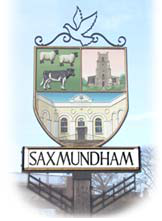 Monday 14 February 2022 at the Market Hall, following the Town Council Meeting AGENDAApologies for AbsenceTo receive apologies for absence.Pecuniary/Non-Pecuniary InterestsCouncillors to declare any Pecuniary or Non-Pecuniary Interests and Consideration of any requests for dispensation. Notwithstanding this item, Members may subsequently declare an interest at any point in the meeting.Minutes of the Previous Meeting: To receive and approve the draft minutes from the previous meeting of the 11 October 2021 (Appendix 1)Minutes of the Previous Management Committee Meetings: To receive the minutes from the previous meeting of the 15 December 2021 (Appendix 2) To receive the minutes from the previous meeting of the 26 January 2022 (Appendix 3) Budget To receive budget report end of January 2022(Appendix 4)To agree budget for 2022-2023 (Appendix 5)Market Hall Clock – To consider whether the clock is replaced to commemorate the Jubilee or to install a new electrical mechanism in the existing device. Phase 2 ImprovementsTo receive a verbal update on the kitchen refurbishment project. Market Hall Improvements Phase 3To consider the recommendations of the Management Committee for toilets and frontage  To note the next stages, for approvals and planning permissions.9)  Equipment – to receive an oral report from the Clerk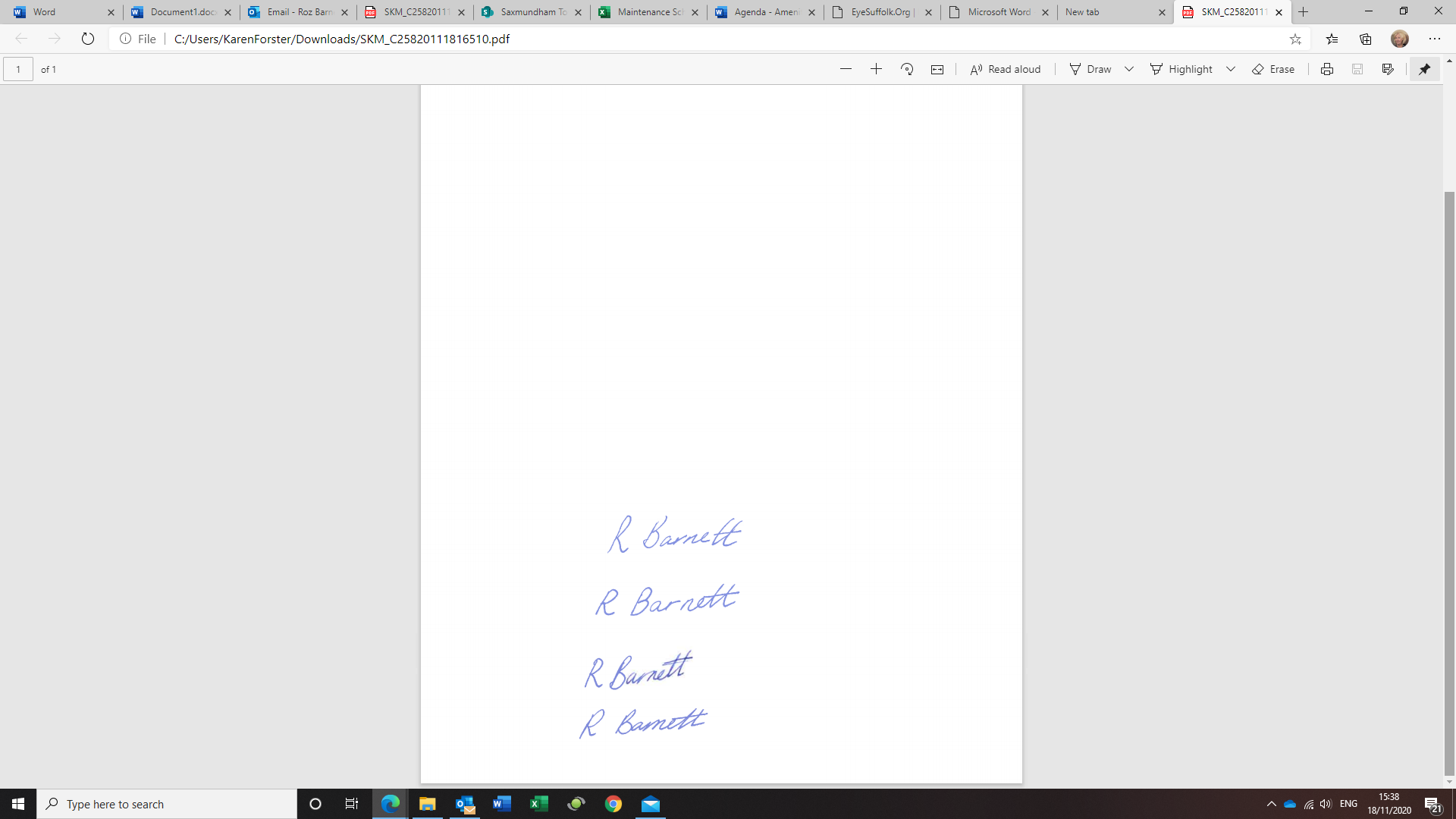 R Barnett								Date: 09/02/2022Clerk to Saxmundham Town CouncilTel: 01728 604595   Email: townclerk@saxmundham-tc.gov.uk